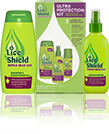 Shield yourself with the #1 preferred brand to repel head lice! Lice Shield is a unique line of hair care products with a blend of five natural essential oils to help repel lice. For peace of mind, substitute Lice Shield into your child’s daily hair care routine during a period of increased exposure. School lice outbreaks are a fact of life, but you can help protect your child with Lice Shield. Dealing with a lice infestation is a nightmare for any family. The good news is that there is a brand new product that is developed to repel lice so that you don’t have to go through the horrifying experience.   Lice Shield is specially formulated for kids’ finer hair and sensitive scalps.  Gentle enough for daily use, with light detanglers to aid combing.  Leaves a natural, fresh fragrance.Buy it: Lice Shield Shampoo & Conditioner in 1 and Leave-In Spray are easily available at places you would usually shop for your kids’ hair care products, including chains like CVS, Walgreens, Rite Aid and Wal-Mart for $6.99.